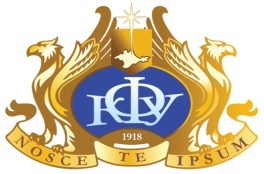 МИНИСТЕРСТВО НАУКИ И ВЫСШЕГО ОБРАЗОВАНИЯРОССИЙСКОЙ ФЕДЕРАЦИИГУМАНИТАРНО-ПЕДАГОГИЧЕСКАЯ АКАДЕМИЯ (ФИЛИАЛ) Федерального государственного автономного образовательного учреждениявысшего образования «Крымский федеральный университет имени В.И.Вернадского» в г.ЯлтеИнститут филологии, истории и искусств Кафедра русской и украинской филологии с методикой преподаванияул. Севастопольская, 2а, г. Ялта, 298635. Тел/факс: (0654) 32-30-13. E-mail: 060.crimea@edu.ruИнформационное письмоУважаемые коллеги!Приглашаем вас принять участие в юбилейной научно-практической конференции «Ялтинский дискурсологический кружок: консеквенции и перспективы» В программу конференции включён методологический семинар«5 + программных модулей дискурсологии».Посвящается 75-летию Гуманитарно-педагогической академии (филиал) Крымского федерального университета имени В. И. Вернадского в г. ЯлтеСрок проведения: 25-27 сентября 2019 года Место проведения: Республика Крым, г. Ялта,Гуманитарно-педагогическая академия(ул. Севастопольская, 2-а)Основная проблематика конференции:•Научные дискурсологические школы, их роль в формировании дискурсологии как общегуманитарного научного знания. •Дискурс в контексте лексикографической репрезентации.•Дискурс-анализ в разных областях гуманитарного знания.•Лингвистика дискурса. Дискурсивный анализ слова, речевой структуры, речевого акта.•Маркеры интердискурсивности в художественном дискурсе (социокультурные коды).•Дискурс как рефлексия. Метаязыковые контексты в различных видах дискурса.•Дискурс vs. стиль, текст, жанр.•Концепция междисциплинарности, её реализация в учебных вузовских курсах: «Текст и дискурс», «Дискурсология», «Стилистика», Лингвистический анализ текста» и др.•Дискурсивная личность и дискурсивная компетенция в их соотношении. Рабочие языки конференции: русский, украинский, английский.Участники конференции могут пройти курс повышения квалификации по дополнительной профессиональной программе «Дискурсология и её возможности в реализации концепции междисцисциплинарности как базовой стратегии современного образовательного процесса».План работы конференции:25 сентября – заезд участников конференции26 сентября – заседание Ялтинского дискурсологического кружка27 сентября – методологический семинар «5+ программных модулей дискурсологии».Темы программных модулей (предварительный вариант, окончательный будет сформирован после получения заявок на участие в работе методологического семинара).Модуль 1. Медиалингвистика, медиастилистика, медиадискурсология. Новые технологии – новые типы дискурсов. Дискурс-анализ в цифровую эпоху: расширение возможностей.Эксперты: Клушина Наталья Ивановна (Москва), Кожемякин Евгений Александрович (Белгород).Модуль 2. Эпоха поствремени, постправды, постформ, постжанров, её отражение в современных дискурсах и дискурсивных практиках.Эксперты: Русакова Ольга Фредовна, Русаков Василий Матвеевич (Екатеринбург), Басовская Евгения Наумовна (Москва), Ухова Лариса Владимировна (Ярославль).Модуль 3. Дискурсологическая терминосистема: преодоление несогласованности. Эксперты: Ухванова-Шмыгова Ирина Фроловна (Минск), Селезнёва Лариса Васильевна (Москва), Пастухов Александр Гавриилович (Орёл), Олянич Андрей Владимирович (Майкоп).Модуль 4. Поэтический дискурс: схождение проблем институализации.Эксперты: Синельникова Лара Николаевна (Ялта), Джинджолия Гигла Паршаванович (Чехия), Шумилина Светлана Александровна (Москва).Модуль 5. Дискурс как территория фронтира.Эксперты: Синельникова Лара Николаевна (Ялта), Островская Татьяна Александровна (Майкоп), Павловская Ольга Евгеньева (Краснодар).До 15 июля 2019 года просим отправить по электронной почте: prof.sinelnikova@gmail.com (Синельникова Лара Николаевна) заявку на участие в конференции (см. Приложение 1).10 сентября 2019 года завершается приём тезисов, на основании которых будет формироваться программа конференции (рекомендации к оформлению − см. Приложение 2). Тезисы будут размещены до начала конференции на сайте Гуманитарно-педагогической академии www.gpa.cfuv.ru, что даст возможность участникам определить векторы научного диалога, а после конференции – в библиографической базе данных РИНЦ.Доклады участников конференции по рекомендации Организационного комитета могут быть опубликованы в научном журнале «Дискурс-Пи» (Екатеринбург) и в научно-практическом журнале «Гуманитарные науки» (Ялта). Оба издания включены в базу данных системы Российского индекса научного цитирования (РИНЦ) и в Перечень рецензируемых научных изданий ВАК.Проезд, проживание и питание за счет командирующей стороны (организаторы готовы оказать помощь в поиске места проживания).Контактные телефоны: +79788598729 − Синельникова Лара Николаевна; +79789563445 − Люликова Анна Викторовна.Просим ознакомить с данным информационным письмом заинтересованных специалистов.Надеемся на плодотворное сотрудничество.Оргкомитет конференции.Приложение № 1Заявка на участие в юбилейной научно-практической конференции «Ялтинский дискурсологический кружок: консеквенция и перспективы». ив Методологическом семинаре «5 + программных модулей дискурсологии».Приложение № 2Требования к публикации тезисов:Тезисы должны быть набраны в текстовом редакторе WordforWindows (шрифт TimesNewRomanCyrillic, кегль 14, интервал 1,5; поля 2 см со всех сторон; красная строка (абзац) – 1,25, без нумерации страниц, объем 2-3 страницы).Структура тезисов:НАЗВАНИЕ (заглавные буквы).Фамилии и инициалы авторов.Наименование организации или вуза.Город, страна. e-mail автора(ов).Текст тезисов: цель исследования, материал и методы исследования, результаты и их обсуждение, выводы − без выделения разделов, без таблиц и рисунков.Библиографические ссылки оформляются в квадратных скобках. Первая цифра – номер источника в списке литературы, вторая – номер страницы. Например: [4, с. 25],                           [4, с. 25–27], [4; 7; 12].Редколлегия оставляет за собой право отказа в публикации тезисов. Фамилия, имя, отчество (полностью)Страна, городМесто работы (полностью)ДолжностьУченая степеньУченое званиеТелефон E-mailОчное / заочное участие Выступление с докладом (сообщением) – назвать темуУчастие в дискуссии по программе модулей – назвать модуль (модули)Необходимость технических средств для презентации материалов: ДА / НЕТНеобходимость бронирования места (с указанием примерных сроков) Необходимость прохождения курсов повышения квалификации (КПК): ДА / НЕТ